Publicado en Madrid el 29/03/2023 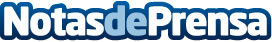 DEH Online presenta ConnectBox ante las asesorías y los despachos profesionales de toda EspañaDEH Online, la compañía pionera en Europa y líder en España en el desarrollo de soluciones que facilitan el negocio de despachos profesionales y administradores de fincas, ha celebrado un evento en Madrid en el que ha reunido presencialmente y en streaming a asesorías y despachos profesionales de toda España para presentar los últimos detalles de ConnectBox, un nuevo servicio tecnológico desarrollado por la compañía para facilitar e impulsar un negocioDatos de contacto:Asesores91 577 45 54Nota de prensa publicada en: https://www.notasdeprensa.es/deh-online-presenta-connectbox-ante-las Categorias: Nacional Finanzas Madrid Eventos Software Otros Servicios Consultoría http://www.notasdeprensa.es